USO INDEBIDO DE MEDICAMENTOS CONTROLADOSEl “uso indebido de medicinas de venta con receta” se produce cuando las personas las utilizan de maneras que no son las indicadas. A veces, esto también se denomina "abuso de medicinas de venta con receta".El uso indebido de medicinas de venta con receta puede afectar en forma negativa partes importantes de la vida de una persona. Por ejemplo, podría hacer que la persona falte al trabajo o a la escuela, o que tenga problemas para relacionarse con amigos o parientes.¿Cuáles son las medicinas de venta con receta que más se suelen usar indebidamente? — Los tipos de medicinas de venta con receta que se usan indebidamente con mayor frecuencia son:●Ciertas medicinas para tratar dolores intensos (llamadas “opioides”)●Medicinas para permanecer alerta y concentrado (llamadas “estimulantes”)●Medicinas para calmar, relajar y posiblemente adormecer (llamadas “ansiolíticos”)¿Cuáles son los síntomas que pueden indicar que una persona está usando indebidamente medicinas de venta con receta? — Algunos signos de advertencia del uso indebido de medicinas de venta con receta pueden ser los siguientes:●Cambios repentinos de humor o comportamiento●Más irritabilidad de lo normal●Más somnolencia de lo normalSi cree que alguien de su entorno usa indebidamente medicinas de venta con receta, pregúntele si está usando medicinas de una manera que no es la indicada. Si es así, recomiéndele que hable con el médico psiquiatra.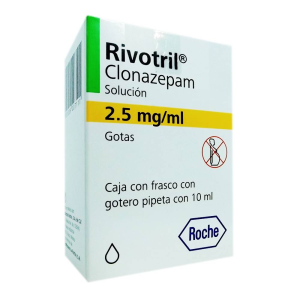 